Spring 3 Year 4/5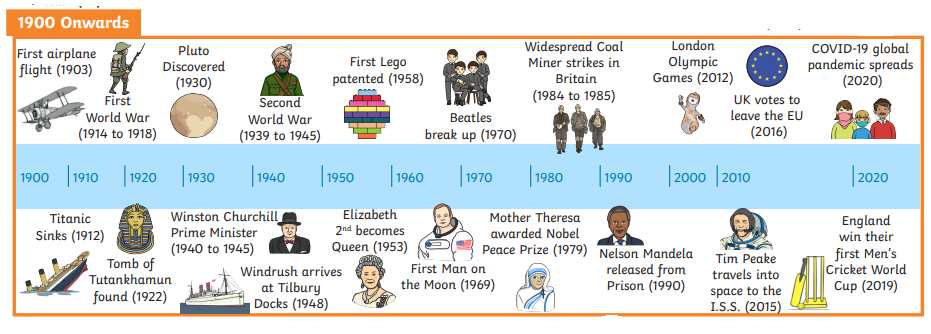 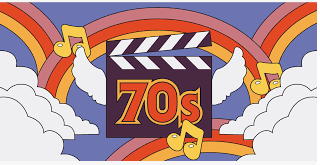 What were the Arts like in the 1970s?What were the Arts like in the 1970s?1How could you use a range of stitches to create different textures, patterns and shapes with materials? 2How could you use technical vocabulary to describe music from the 70s? 3How could you create a song where the sound and lyrics have an effect on the listener?4How could I compose, perform and evaluate music from the 70s using my knowledge of musical notation and vocabulary?5Can I use the work of an artist from the 70s to inspire my own original piece? Interesting FactsIn 1974 Swedish Band Abba win the Eurovision song Contest with their hit Waterloo.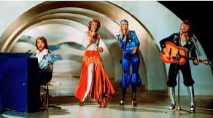 70s fabric designs were bright, bold and often inspired by nature. 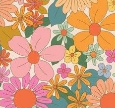 The Beatles broke up on April 10, before the release of their last album, Let It Be.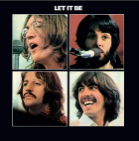 Apollo 13 returned safely to Earth despite many challenges. It was the mission which gave us the quote “Houston, we have a problem!”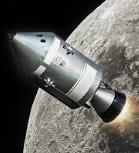 WordDefinitioninspire	to give someone the desire, confidence, or enthusiasm to do something we texturehow something feels when it is touched.genrethe type or style of a film, book, playfunka style of dance music based on jazz and blues, with a strong, repeated bass part.culturebeliefs and behaviors that are traditionally practiced by a group of peopletrend what's hip or popular at a certain point in time.expressionthe action of making known your thoughts or feelings knowntie dyeproduce patterns by tying parts of it to shield it from the dye